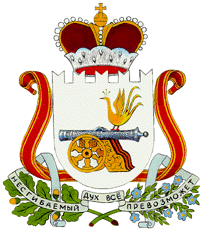 СОВЕТ   ДЕПУТАТОВ ДОБРОМИНСКОГО СЕЛЬСКОГО ПОСЕЛЕНИЯ ГЛИНКОВСКОГО РАЙОНА СМОЛЕНСКОЙ ОБЛАСТИ Р Е Ш Е Н И Еот « 25 » июня   2018 г.    № 25  Заслушав информацию Главы муниципального образования Доброминского сельского поселения Глинковского района Смоленской области о состоянии уличной дорожной сети  на территории Доброминского сельского поселения, содержащихся за счет средств местного бюджета и других источников финансирования, Совет депутатов  Доброминского сельского поселения Глинковского района Смоленской областиРЕШИЛ:Произвести ремонт улично-дорожной сети улиц Заречной и Луговой д. Добромино Глинковского района Смоленской области.Настоящее решение вступает в силу со дня принятия.Глава муниципального образования Доброминского сельского поселенияГлинковского района Смоленской области                           Л.В. ЛарионоваО состоянии уличной дорожной сети на территории Доброминского сельского поселения Глинковского района Смоленской области, содержащихся за счет средств местного бюджета и других источников финансирования